       ПОСТАНОВЛЕНИЕ                                                                                 КАРАР   « 02 »  августа  2019 года                                                                 № 14О разработке проекта генерального                                                                         плана муниципального образования                                                                 Алексеевское городское поселение                                                                            Алексеевского  муниципального район                                                                     Республики Татарстан	Руководствуясь статьей 24 Градостроительного кодекса Российской Федерации от 29.12.2004 № 190 –ФЗ, Уставом муниципального образования Алексеевское городское поселение Алексеевского муниципального района Республики Татарстан, в целях обеспечения устойчивого развития территории, развития инженерной, транспортной и социальной инфраструктур постановляю:Приступить к разработке проекта генерального плана муниципального образования Алексеевское городское поселение Алексеевского муниципального района Республики Татарстан (далее проекта генерального плана).Специалистам Исполнительного комитета Алексеевского городского поселения Алексеевского муниципального района Республики Татарстан:- обеспечить в соответствии с указанным техническим (градостроительным)заданием подготовку исходных данных для разработки проекта генерального плана;- обеспечить принятие и рассмотрение предложений органов самоуправления, заинтересованных физических и юридических лиц по подготовке проекта генерального плана;- произвести рассмотрение, согласование, утверждение проекта в соответствии с требованиями статей 24,25 Градостроительного кодекса Российской Федерации.                                                                                Разместить настоящее постановление на официальном сайте Алексеевского муниципального района Республики Татарстан в информационно-телекоммуникационной сети «Интернет» и на информационных стендах, расположенных по адресам:                                  - Республика Татарстан, Алексеевский муниципальный  район, п.г.т.Алексеевское, ул. Павелкина д.18, здание Исполнительного комитета;                                                                                                                           - Республика Татарстан, Алексеевский муниципальный  район, п.г.т.Алексеевское, ул.Есенина д.19, здание СДК.Контроль за исполнением настоящего постановления оставляю за собой.Руководитель Исполнительного комитета Алексеевского городского поселения                                                          И.К. СвистуновИСПОЛНИТЕЛЬНЫЙ КОМИТЕТ АЛЕКСЕЕВСКОГО ГОРОДСКОГО  ПОСЕЛЕНИЯАЛЕКСЕЕВСКОГО МУНИЦИПАЛЬНОГО РАЙОНА РЕСПУБЛИКИ ТАТАРСТАН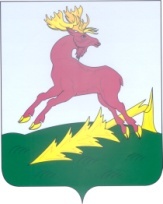 АЛЕКСЕЕВСК МУНИЦИПАЛЬ РАЙОНЫНЫҢ АЛЕКСЕЕВСК ШӘҺӘР ҖИРЛЕГЕ БАШКАРМА КОМИТЕТЫ ТАТАРСТАН РЕСПУБЛИКАСЫ